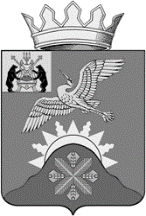 Российская ФедерацияНовгородская область Батецкий муниципальный районСОВЕТ ДЕПУТАТОВ БАТЕЦКОГО СЕЛЬСКОГО ПОСЕЛЕНИЯР Е Ш Е Н И ЕО проекте решения Совета депутатов Батецкого сельского поселения  «О внесении изменений  в Устав Батецкого  сельского поселения»Принято Советом Депутатов Батецкого сельского  поселения  20 июня 2017 годаВ соответствии с Федеральным законом от 06 октября 2003 года                      № 131-ФЗ «Об общих принципах организации местного самоуправления в Российской Федерации»  Совет Депутатов  Батецкого сельского поселенияРЕШИЛ:1. Принять к рассмотрению прилагаемый проект решения Совета депутатов Батецкого сельского поселения  «О внесении  изменений   в Устав Батецкого сельского поселения».2. Назначить публичные слушания по проекту решения Совета депутатов Батецкого сельского поселения «О внесении изменений в Устав Батецкого сельского поселения»  на  17 июля   2017 года в 11  часов дня в  Доме культуры   п. Батецкий.3. Назначить ответственного за проведение публичных слушаний председателя Совета депутатов Батецкого сельского поселения  Резника С.Я.4. Опубликовать настоящее решение, проект решения Совета депутатов Батецкого сельского поселения «О внесении изменений в Устав Батецкого сельского поселения», порядок участия граждан в обсуждении проекта  Устава  Батецкого сельского поселения в  муниципальной газете «Батецкий вестник» и разместить на официальном сайте Администрации Батецкого муниципального района в  информационно-телекоммуникационной сети «Интернет». ПРОЕКТСОВЕТ ДЕПУТАТОВ Батецкого СЕЛЬСКОГО ПОСЕЛЕНИЯРЕШЕНИЕ О внесении изменений  в Устав Батецкого  сельского поселенияВ соответствии с Федеральным законом от 06 октября 2003 года № 131-ФЗ «Об общих принципах организации местного самоуправления в Российской Федерации Совет Депутатов Батецкого сельского поселения РЕШИЛ: Внести следующие изменения в Устав Батецкого сельского поселения:Изложить статью 6 Устава в новой редакции:«Статья 6. Устав поселенияУстав Батецкого сельского поселения (далее Устав поселения) – основной нормативный правовой акт поселения.Устав поселения определяет в установленном Федеральным законом №131-ФЗ в порядке:1) наименование муниципального образования;2) перечень вопросов местного значения;3) формы, порядок и гарантии участия населения в решении вопросов местного значения, в том числе путем образования органов территориального общественного самоуправления;4) структуру и порядок формирования органов местного самоуправления;5) наименования и полномочия выборных и иных органов местного самоуправления, должностных лиц местного самоуправления;6) виды, порядок принятия (издания), официального опубликования (обнародования) и вступления в силу муниципальных правовых актов;7) срок полномочий Совета депутатов Батецкого сельского поселения (далее – Совет депутатов), депутатов, Главы Батецкого сельского поселения (Главы поселения), а также основания и порядок прекращения полномочий указанных органов и лиц;8) виды ответственности органов местного самоуправления и должностных лиц местного самоуправления, основания наступления этой ответственности и порядок решения соответствующих вопросов, в том числе основания и процедура отзыва населением выборных должностных лиц местного самоуправления, досрочного прекращения полномочий выборных органов местного самоуправления и выборных должностных лиц местного самоуправления;9) порядок составления и рассмотрения проекта бюджета Батецкого сельского поселения (далее – бюджет поселения), утверждения и исполнения бюджета поселения, осуществления контроля за его исполнением, составления и утверждения отчета об исполнении бюджета поселения, в соответствии с Бюджетным кодексом Российской Федерации;10) порядок внесения изменений и дополнений в настоящий Устав.2. Уставом поселения регулируются иные вопросы организации местного самоуправления в соответствии с федеральными законами и областными законами.3. Устав поселения и оформленные в виде правовых актов решения, принятые на местном референдуме, являются актами высшей юридической силы в системе муниципальных правовых актов, имеют прямое действие и применяются на всей территории Батецкого сельского поселения (далее – территория поселения).Иные муниципальные правовые акты не должны противоречить Уставу поселения и правовым актам, принятым на местном референдуме. В случае противоречия указанных актов Уставу поселения действует настоящий Устав.4. Проект Устава поселения, проект решения Совета депутатов поселения о внесении изменений в Устав поселения не позднее чем за 30 дней до дня рассмотрения вопроса о принятии Устава, внесении изменений в Устав подлежат официальному опубликованию (обнародованию) в муниципальной газете «Батецкий вестник» и (или) в муниципальной газете «Батецкие вести» и размещению на официальном сайте Администрации Батецкого муниципального района в разделе «Батецкое сельское поселение» в информационно-телекоммуникационной сети «Интернет» с одновременным опубликованием (обнародованием) установленного Советом депутатов порядка учета предложений по указанным проектам, а также порядка участия граждан в их обсуждении.Не требуется официальное опубликование (обнародование) порядка учета предложений по проекту муниципального правового акта о внесении изменений и дополнений в Устав поселения, а также порядка участия граждан в его обсуждении в случае, если указанные изменения и дополнения вносятся в целях приведения Устава поселения в соответствие с Конституцией Российской Федерации, федеральными законами.По проекту Устава поселения, а также проекту решения о внесении изменений и дополнений в данный Устав проводятся публичные слушания, кроме случаев, когда изменения в Устав поселения вносятся в форме точного воспроизведения положений Конституции Российской Федерации, федеральных законов, конституции (устава) или законов субъекта Российской Федерации в целях приведения Устава поселения в соответствие с этими нормативными правовыми актами.5. Устав поселения принимается большинством в 2/3 голосов от установленной численности депутатов Совета депутатов.Изменения и дополнения в Устав поселения вносятся решением Совета депутатов, которое принимается большинством в 2/3 голосов от установленной численности депутатов поселения.В случае, если Глава сельского поселения исполняет полномочия председателя Совета депутатов сельского поселения, голос Главы сельского поселения учитывается при принятии устава сельского поселения, муниципального правового акта о внесении изменений и дополнений в устав сельского поселения как голос депутата Совета депутатов сельского поселения.6. Устав поселения, решение о внесении изменений и дополнений в Устав поселения подлежат государственной регистрации в территориальном органе уполномоченного федерального органа исполнительной власти в сфере регистрации уставов муниципальных образований в порядке, установленном федеральным законом.Основаниями для отказа в государственной регистрации Устава поселения, решения о внесении изменений и дополнений в Устав поселения могут быть:1) противоречие Устава поселения Конституции Российской Федерации, федеральным законам, принимаемым в соответствии с ними конституциям (уставам) и законам субъектов Российской Федерации;2) нарушение установленного Федеральным законом от 06 октября 2003 года №131-ФЗ «Об общих принципах организации местного самоуправления в Российской Федерации» порядка принятия Устава поселения, решения о внесении изменений и дополнений в Устав поселения.3) наличие в Уставе поселения, решении о внесении изменений и дополнений в Устав поселения коррупциогенных факторов.7. Устав поселения, решение о внесении изменений и дополнений в Устав поселения подлежат официальному опубликованию (обнародованию) в муниципальной газете «Батецкий вестник» и (или) в муниципальной газете «Батецкие вести» и размещению на официальном сайте Администрации Батецкого муниципального района в разделе «Батецкое сельское поселение» в информационно-телекоммуникационной сети «Интернет» после их государственной регистрации и вступают в силу после официального опубликования (обнародования).Глава поселения обязан опубликовать (обнародовать) зарегистрированные Устав поселения, решение о внесении изменений и дополнений в Устав поселения в течение семи дней со дня их поступления из территориального органа уполномоченного федерального органа исполнительной власти в сфере регистрации уставов муниципальных образований.8. Изменения и дополнения, внесенные в Устав поселения и изменяющие структуру органов местного самоуправления, полномочия органов местного самоуправления (за исключением полномочий, срока полномочий и порядка избрания выборных должностных лиц местного самоуправления), вступают в силу после истечения срока полномочий Совета депутатов, принявшего муниципальный правовой акт о внесении в Устав поселения указанных изменений и дополнений».2. Изложить статью 7 Устава в новой редакции:«Статья 7. Система муниципальных правовых актов поселения 1. В систему муниципальных правовых актов поселения входят:- Устав поселения;- правовые акты, принятые на местном референдуме;- нормативные и иные правовые акты Совета депутатов; - постановления и распоряжения Главы поселения;2. Статус Устава поселения, а также порядок его принятия и внесения в него изменений и дополнений регулируются статьей 6 настоящего Устава.Решения, принятые на местном референдуме, вступают в силу после их официального опубликования в муниципальной газете «Батецкий вестник» и (или) в муниципальной газете «Батецкие вести» и размещению на официальном сайте Администрации Батецкого муниципального района в разделе «Батецкое сельское поселение» в информационно-телекоммуникационной сети «Интернет», имеют прямое действие и применяются на всей территории поселения.3. Глава поселения в пределах своих полномочий, установленных настоящим Уставом и решениями Совета депутатов, издает постановления и распоряжения по вопросам организации деятельности Совета депутатов, исполняя полномочия председателя представительного органа муниципального образования.Постановления и распоряжения Главы поселения, решения Совета депутатов вступают в силу после их подписания Главой поселения, если иное не установлено в соответствующем постановлении, распоряжении, решении.Муниципальные нормативные правовые акты Батецкого сельского поселения (далее – муниципальные правовые акты поселения), затрагивающие права, свободы и обязанности человека и гражданина, вступают в силу после их официального опубликования в муниципальной газете «Батецкий вестник» и (или) в муниципальной газете «Батецкие вести» и размещению на официальном сайте Администрации Батецкого муниципального района в разделе «Батецкое сельское поселение» в информационно-телекоммуникационной сети «Интернет».4. Совет депутатов по вопросам, отнесенным к его компетенции федеральными законами, областными законами, настоящим Уставом, принимает решения, устанавливающие правила, обязательные для исполнения на территории поселения, решение об удалении Главы поселения в отставку, а также решения по вопросам организации деятельности Совета депутатов и по иным вопросам, отнесенным к его компетенции федеральными и областными законами, настоящим Уставом. Решения Совета депутатов, устанавливающие правила, обязательные для исполнения на территории поселения, принимаются большинством голосов от установленной численности депутатов Совета депутатов, если иное не установлено Федеральным законом №131-ФЗ.В случае, если Глава сельского поселения исполняет полномочия председателя Совета депутатов сельского поселения, голос Главы сельского поселения учитывается при принятии устава сельского поселения, муниципального правового акта о внесении изменений и дополнений в устав сельского поселения как голос депутата Совета депутатов сельского поселения.5. Правовые акты органов местного самоуправления поселения могут быть обжалованы в судебном порядке.6. Официальным источником опубликования муниципальных правовых актов поселения являются муниципальная газета «Батецкий вестник» и (или) муниципальная газета «Батецкие вести».Муниципальные правовые акты или их отдельные положения, содержащие сведения, распространение которых ограничено федеральным законом, не подлежат опубликованию».3. Изложить статью 9 Устава в новой редакции:«Статья 9. Права органов местного самоуправления поселения на решение вопросов, не отнесенных к вопросам местного значения поселений1. Органы местного самоуправления поселения имеют право на:1) создание музеев поселения;2) совершение нотариальных действий, предусмотренных законодательством, в случае отсутствия в поселении нотариуса;3) участие в осуществлении деятельности по опеке и попечительству;4) создание условий для осуществления деятельности, связанной с реализацией прав местных национально-культурных автономий на территории поселения;5) оказание содействия национально-культурному развитию народов Российской Федерации и реализации мероприятий в сфере межнациональных отношений на территории поселения;6) участие в организации и осуществлении мероприятий по мобилизационной подготовке муниципальных предприятий и учреждений, находящихся на территории поселения; 7) создание муниципальной пожарной охраны;8) создание условий для развития туризма;9) оказание поддержки общественным наблюдательным комиссиям, осуществляющим общественный контроль за обеспечением прав человека и содействие лицам, находящимся в местах принудительного содержания;10) оказание поддержки общественным объединениям инвалидов, а также созданным общероссийскими общественными объединениями инвалидов организациям в соответствии с Федеральным законом от 24 ноября 1995 года  №181-ФЗ «О социальной защите инвалидов в Российской Федерации»;11) создание условий для организации проведения независимой оценки качества оказания услуг организациями в порядке и на условиях, которые установлены федеральными законами.12) предоставление гражданам жилых помещений муниципального жилищного фонда по договорам найма жилых помещений жилищного фонда социального использования в соответствии с жилищным законодательством.13) осуществление мероприятий по отлову и содержанию безнадзорных животных, обитающих на территории поселения.14) осуществление мероприятий в сфере профилактики правонарушений, предусмотренных Федеральным законом "Об основах системы профилактики правонарушений в Российской Федерации.2. Органы местного самоуправления поселения вправе решать вопросы, указанные в части 1 настоящей статьи, участвовать в осуществлении иных государственных полномочий (не переданных им в соответствии со статьей 19 Федерального закона 131-ФЗ), если это участие предусмотрено федеральными законами, а также решать иные вопросы, не отнесенные к компетенции органов местного самоуправления других муниципальных образований, органов государственной власти и не исключенные из их компетенции федеральными и областными законами, за счет доходов бюджета поселения, за исключением межбюджетных трансфертов, предоставленных из бюджетов бюджетной системы Российской Федерации, и поступлений налоговых доходов по дополнительным нормативам отчислений».4. Изложить статью 10 Устава в новой редакции:«Статья 10. Полномочия органов местного самоуправления по решению вопросов местного значения1. В целях решения вопросов местного значения органы местного самоуправления  сельского поселения обладают следующими полномочиями:1) принятие Устава  сельского поселения и внесение в него изменений и дополнений, издание муниципальных правовых актов;2) установление официальных символов  сельского поселения;3) создание муниципальных предприятий и учреждений, осуществление финансового обеспечения деятельности муниципальных казенных учреждений и финансового обеспечения выполнения муниципального задания бюджетными и автономными муниципальными учреждениями, а также осуществление закупок товаров, работ, услуг для обеспечения муниципальных нужд;4) установление тарифов на услуги, предоставляемые муниципальными предприятиями и учреждениями, и работы, выполняемые муниципальными предприятиями и учреждениями, если иное не предусмотрено федеральными законами; 5) регулирование тарифов на подключение к системе коммунальной инфраструктуры, тарифов организаций коммунального комплекса на подключение, надбавок к тарифам на товары и услуги организаций коммунального комплекса, надбавок к ценам (тарифам) для потребителей. Полномочия органов местного самоуправления  сельского поселения по регулированию тарифов на подключение к системе коммунальной инфраструктуры, тарифов организаций коммунального комплекса на подключение, надбавок к тарифам на товары и услуги организаций коммунального комплекса, надбавок к ценам, тарифам для потребителей могут полностью или частично передаваться на основе соглашений между органами местного самоуправления  сельского поселения и органами местного самоуправления  муниципального района.6) полномочиями по организации теплоснабжения, предусмотренными Федеральным законом «О теплоснабжении»;7) полномочиями в сфере водоснабжения и водоотведения, предусмотренными Федеральным законом «О водоснабжении и водоотведении»;8) организационное и материально-техническое обеспечение подготовки и проведения муниципальных выборов, местного референдума, голосования по отзыву депутата, голосования по вопросам изменения границ  сельского поселения, преобразования  сельского поселения;9) принятие и организация выполнения планов и программ комплексного социально-экономического развития  сельского поселения, а также организация сбора статистических показателей, характеризующих состояние экономики и социальной сферы  сельского поселения, и предоставление указанных данных органам государственной власти в порядке, установленном Правительством Российской Федерации;10) разработка и утверждение программ комплексного развития систем коммунальной инфраструктуры  сельского поселения, программ комплексного развития транспортной инфраструктуры  сельского поселения, программ комплексного развития социальной инфраструктуры  сельского поселения, требования к которым устанавливаются Правительством Российской Федерации;11) осуществление международных и внешнеэкономических связей в соответствии с федеральными законами;12) организация профессионального образования и дополнительного профессионального образования выборных должностных лиц местного самоуправления, членов выборных органов местного самоуправления, депутатов Совета депутатов сельского поселения, муниципальных служащих и работников муниципальных учреждений, организация подготовки кадров для муниципальной службы в порядке, предусмотренном законодательством Российской Федерации об образовании и законодательством Российской Федерации о муниципальной службе;13) утверждение и реализация муниципальных программ в области энергосбережения и повышения энергетической эффективности, организация проведения энергетического обследования многоквартирных домов, помещения в которых составляют муниципальный жилищный фонд в границах муниципального образования, организация и проведение иных мероприятий, предусмотренных законодательством об энергосбережении и о повышении энергетической эффективности;14) учреждение печатного средства массовой информации для опубликования муниципальных правовых актов, обсуждения проектов муниципальных правовых актов по вопросам местного значения, доведения до сведения жителей поселения официальной информации о социально-экономическом и культурном развитии  сельского поселения, о развитии его общественной инфраструктуры и иной официальной информации;15) иными полномочиями в соответствии с Федеральным законом № 131-ФЗ, настоящим Уставом. 2. По вопросам, отнесенным в соответствии со статьей 14 Федерального закона № 131-ФЗ к вопросам местного значения, федеральными законами, настоящим Уставом могут устанавливаться полномочия органов местного самоуправления  сельского поселения по решению указанных вопросов местного значения.Областными законами в случаях, установленных федеральными законами, может осуществляться перераспределение полномочий между органами местного самоуправления и органами государственной власти Новгородской области. Перераспределение полномочий допускается на срок не менее срока полномочий законодательного (представительного) органа государственной власти Новгородской области. 3. Органы местного самоуправления поселения вправе в соответствии с настоящим Уставом принимать решение о привлечении граждан к выполнению на добровольной основе социально значимых для поселения работ (в том числе дежурств) в целях решения вопросов местного значения поселения, предусмотренных пунктами 9, 15 и 19 части 1 статьи 14 Федерального закона №131-ФЗ.К социально значимым работам относятся только работы, не требующие специальной профессиональной подготовки.К выполнению социально значимых работ могут привлекаться совершеннолетние трудоспособные жители поселения в свободное от основной работы или учебы время на безвозмездной основе не более чем один раз в три месяца. При этом продолжительность социально значимых работ не может составлять более четырех часов подряд».5. Изложить статью 19 Устава в новой редакции:«Статья 19. Публичные слушания1. Для обсуждения проектов муниципальных правовых актов по вопросам местного значения с участием жителей поселения Советом депутатов, Главой поселения могут проводиться публичные слушания.2. Публичные слушания проводятся по инициативе населения, Совета депутатов, Главы поселения.Публичные слушания, проводимые по инициативе населения или Совета депутатов, назначаются Советом депутатов, а по инициативе Главы поселения – Главой поселения.3. На публичные слушания выносятся:1) проект Устава сельского поселения, а также проект муниципального нормативного правового акта о внесении изменений и дополнений в данный Устав, кроме случаев, когда в устав сельского поселения  вносятся изменения в форме точного воспроизведения положений Конституции Российской Федерации, федеральных законов, конституции (устава) или законов субъекта Российской Федерации в целях приведения данного устава в соответствие с этими нормативными правовыми актами;2) проект местного бюджета и отчет о его исполнении;3) проекты планов и программ развития поселения, проекты правил землепользования и застройки, проекты планировки территорий и проекты межевания территорий, за исключением случаев, предусмотренных Градостроительным кодексом Российской Федерации, проекты правил благоустройства территорий, а также вопросы предоставления разрешений на условно разрешенный вид использования земельных участков и объектов капитального строительства, вопросы отклонения от предельных параметров разрешенного строительства, реконструкции объектов капитального строительства, вопросы изменения одного вида разрешенного использования земельных участков и объектов капитального строительства на другой вид такого использования при отсутствии утвержденных правил землепользования и застройки;4) вопросы о преобразовании поселения, за исключением случаев, если в соответствии со статьей 13 Федерального закона 131-ФЗ для преобразования поселения требуется получение согласия населения поселения, выраженного путем голосования либо на сходах граждан.4. Порядок организации и проведения публичных слушаний определяется решениями Совета депутатов и должен предусматривать заблаговременное оповещение жителей поселения о времени и месте проведения публичных слушаний, заблаговременное ознакомление с проектом муниципального правового акта, другие меры, обеспечивающие участие в публичных слушаниях жителей поселения, опубликование (обнародование) результатов публичных слушаний, включая мотивированное обоснование принятых решений». 6. Изложить статью 31 Устава в новой  редакции:«Статья 31. Депутаты Совета депутатов 1. Депутатом Совета депутатов может быть избран гражданин Российской Федерации, достигший на день выборов 18 лет и обладающий пассивным избирательным правом в соответствии с федеральным законодательством. Депутату Совета депутатов гарантируются условия для беспрепятственного осуществления полномочий, обеспечивается защита прав, чести и достоинства в установленном законом порядке. 2. Полномочия депутата Совета депутатов начинаются со дня его избрания и прекращаются со дня начала работы Совета депутатов нового созыва. 3. Депутат Совета депутатов осуществляет свои полномочия на непостоянной основе без отрыва от основной деятельности (работы).4. Формами осуществления депутатом Совета депутатов своих полномочий являются:участие в заседаниях Совета депутатов;участие в работе комиссий Совета депутатов;подготовка и внесение проектов решений на рассмотрение Совета депутатов;участие в выполнении поручений Совета депутатов.5. Статус депутата Совета депутатов и ограничения, связанные с депутатской деятельностью, устанавливаются федеральным законом.6. Полномочия депутата Совета депутатов прекращаются досрочно в случаях:1) смерти – со дня смерти;2) отставки по собственному желанию – со дня подачи депутатом заявления об отставке в Совет депутатов. Совет депутатов обеспечивает официальное опубликование информации об отставке депутата;3) признания судом недееспособным или ограниченно дееспособным – со дня вступления в силу соответствующего решения суда;4) признания судом безвестно отсутствующим или объявления умершим – со дня вступления в силу соответствующего решения суда;5) вступления в отношении его в законную силу обвинительного приговора суда –  со дня вступления в силу обвинительного приговора суда; 6) выезда за пределы Российской Федерации на постоянное место жительства – со дня такого выезда;7) прекращения гражданства Российской Федерации, прекращения гражданства иностранного государства – участника международного договора Российской Федерации, в соответствии с которым иностранный гражданин имеет право быть избранным в органы местного самоуправления, приобретения им гражданства иностранного государства либо получения им вида на жительство или иного документа, подтверждающего право на постоянное проживание гражданина Российской Федерации на территории иностранного государства, не являющегося участником международного договора Российской Федерации, в соответствии с которым гражданин Российской Федерации, имеющий гражданство иностранного государства, имеет право быть избранным в органы местного самоуправления – со дня наступления фактов, указанных в настоящем пункте;8) отзыва избирателями со дня опубликования итогов голосования по отзыву депутата;9) досрочного прекращения полномочий Совета депутатов – со дня прекращения полномочий Совета депутатов;10) призыва на военную службу или направления на заменяющую ее альтернативную гражданскую службу – со дня наступления фактов, указанных в настоящем пункте;11) в иных случаях, установленных Федеральным законом №131-ФЗ и иными федеральными законами.В случае обращения Губернатора Новгородской области с заявлением о досрочном прекращении полномочий депутата представительного органа муниципального образования днем появления основания для досрочного прекращения полномочий является день поступления в представительный орган муниципального образования данного заявления.7. Решение Совета депутатов о досрочном прекращении полномочий депутата Совета депутатов принимается не позднее чем через 30 дней со дня появления основания для досрочного прекращения полномочий, а если это основание появилось в период между сессиями представительного органа муниципального образования – не позднее чем через три месяца со дня появления такого основания.Решение о досрочном прекращении полномочий депутата Совета депутатов принимается большинством голосов от установленной численности депутатов Совета депутатов, если иное не предусмотрено Федеральным законом №131-ФЗ.8. Депутат Совета депутатов должен соблюдать ограничения и запреты и исполнять обязанности, которые установлены Федеральным законом от 25 декабря 2008 года №273-ФЗ «О противодействии коррупции» и другими федеральными законами.Полномочия депутата Совета депутатов  сельского поселения прекращаются досрочно в случае несоблюдения ограничений, запретов, неисполнения обязанностей, установленных Федеральным законом от 25 декабря 2008 года № 273-ФЗ «О противодействии коррупции», Федеральным законом от 3 декабря 2012 года № 230-ФЗ «О контроле за соответствием расходов лиц, замещающих государственные должности, и иных лиц их доходам», Федеральным законом от 7 мая 2013 года № 79-ФЗ «О запрете отдельным категориям лиц открывать и иметь счета (вклады), хранить наличные денежные средства и ценности в иностранных банках, расположенных за пределами территории Российской Федерации, владеть и (или) пользоваться иностранными финансовыми инструментами» – со дня установления уполномоченным органом соответствующих фактов.11. Проверка достоверности и полноты сведений о доходах, расходах, об имуществе и обязательствах имущественного характера, представляемых в соответствии с законодательством Российской Федерации о противодействии коррупции депутатом сельского поселения, проводится по решению Губернатора Новгородской области в порядке, установленном законом субъекта Российской Федерации.12. При выявлении в результате проверки, проведенной в соответствии с частью 7.2 настоящей статьи, фактов несоблюдения ограничений, запретов, неисполнения обязанностей, которые установлены Федеральным законом от 25 декабря 2008 года N 273-ФЗ "О противодействии коррупции", Федеральным законом от 3 декабря 2012 года N 230-ФЗ "О контроле за соответствием расходов лиц, замещающих государственные должности, и иных лиц их доходам", Федеральным законом от 7 мая 2013 года N 79-ФЗ "О запрете отдельным категориям лиц открывать и иметь счета (вклады), хранить наличные денежные средства и ценности в иностранных банках, расположенных за пределами территории Российской Федерации, владеть и (или) пользоваться иностранными финансовыми инструментами", Губернатор новгородской области обращается с заявлением о досрочном прекращении полномочий депутата  сельского поселения, в орган местного самоуправления, уполномоченный принимать соответствующее решение, или в суд.13. Сведения о доходах, расходах, об имуществе и обязательствах имущественного характера, представленные депутатами сельского поселения, размещаются на официальных сайтах органов местного самоуправления в информационно-телекоммуникационной сети "Интернет" и (или) предоставляются для опубликования средствам массовой информации в порядке, определяемом муниципальными правовыми актами.2. Направить изменения в Устав Батецкого сельского поселения на государственную регистрацию в Управление Министерства юстиции Российской Федерации по Новгородской области.III. Изменения в Устав Батецкого на вступают в силу после их государственной регистрации и официального опубликования (обнародования) в муниципальной газете «Батецкие вести». IV. Опубликовать настоящее решение в муниципальной газете «Батецкие вести» и разместить на официальном сайте Администрации Батецкого муниципального района в информационно-телекоммуникационной сети «Интернет» после государственной регистрации изменений и дополнений в Устав Батецкого сельского поселения в Управлении Министерства юстиции Российской Федерации по Новгородской области.Глава Батецкогосельского поселения                                      С.Я. Резникп. Батецкий20 июня   2017 года№ 115-СД